LegoautíčkaČasový rozsah: 2 vyučovací hodiny v centrech aktivit (centrum Ateliér)Ročník: 1.Cíle aktivity: Žáci mají možnost volby, která je jedním z pilířů vnitřní motivace.Učí se pracovat podle návodu či rozvíjejí vlastní kreativitu.Hlídají si své pracovní místo, aby nepoztráceli drobné dílky.Učí se prezentovat své výtvory.Metodický komentář:Tématem center aktivit byla dopravní výchova, jíž jsme se zabývali zhruba dva týdny. V centru ateliér měli žáci na výběr vytvořit dopravní hrací plán pro autíčka, který by využili například v družině či o přestávkách, či skládat autíčka z Lega. Všichni do jednoho si zvolili stavbu autíček z Lega, což dokládá jeho oblíbenost. Ve skupině bylo 5–6 žáků, pracovali vesměs ve dvojicích. Se stavěním podle návodu již měli zkušenost z dřívějších hodin. Nikdo ji však nevyužil, všichni žáci stavěli své vlastní dopravní prostředky. Stavěním byli velmi zaujati a celkem snadno se jim dařilo domlouvat se, jak bude autíčko vypadat. Po předchozích zkušenostech, kdy se některé dílky promíchaly s dílky z jiných krabic, se žákům dobře dařilo mít své oddělené místo na stavění a hlídat si jednotlivé součástky. Dodrželi i stanovený časový limit, ve kterém si po sobě mimo jiné centrum uklidili.V reflexním kruhu pak jednotliví konstruktéři nadšeně představovali svá díla. Obzvláště s radostí poukazovali na jednotlivé tvořivé „vychytávky“ či „specialitky“ jakými byli například sedátka pro kuřátka, narozeninový dort v autě, zbraně či různé využití kol. Často se navzájem ve dvojicích oceňovali za dobré nápady. Spolužáci z ostatních center se hodně doptávali na fungování jednotlivých vozítek a také oceňovali rozmanitost. Jedné dívce se citlivě podařilo přimět málomluvnou spolužačku k představení svého autíčka, po kterém spolužáci velmi ocenili její nápad.Žáci byli dopředu seznámeni s tím, že jejich výtvory budou na výstavě maximálně dva dny (do dalších center aktivit), a tak se předešlo i zklamání z toho, že musí svá díla rozložit a připravit pro další skupinu.Celý čas si velmi užili.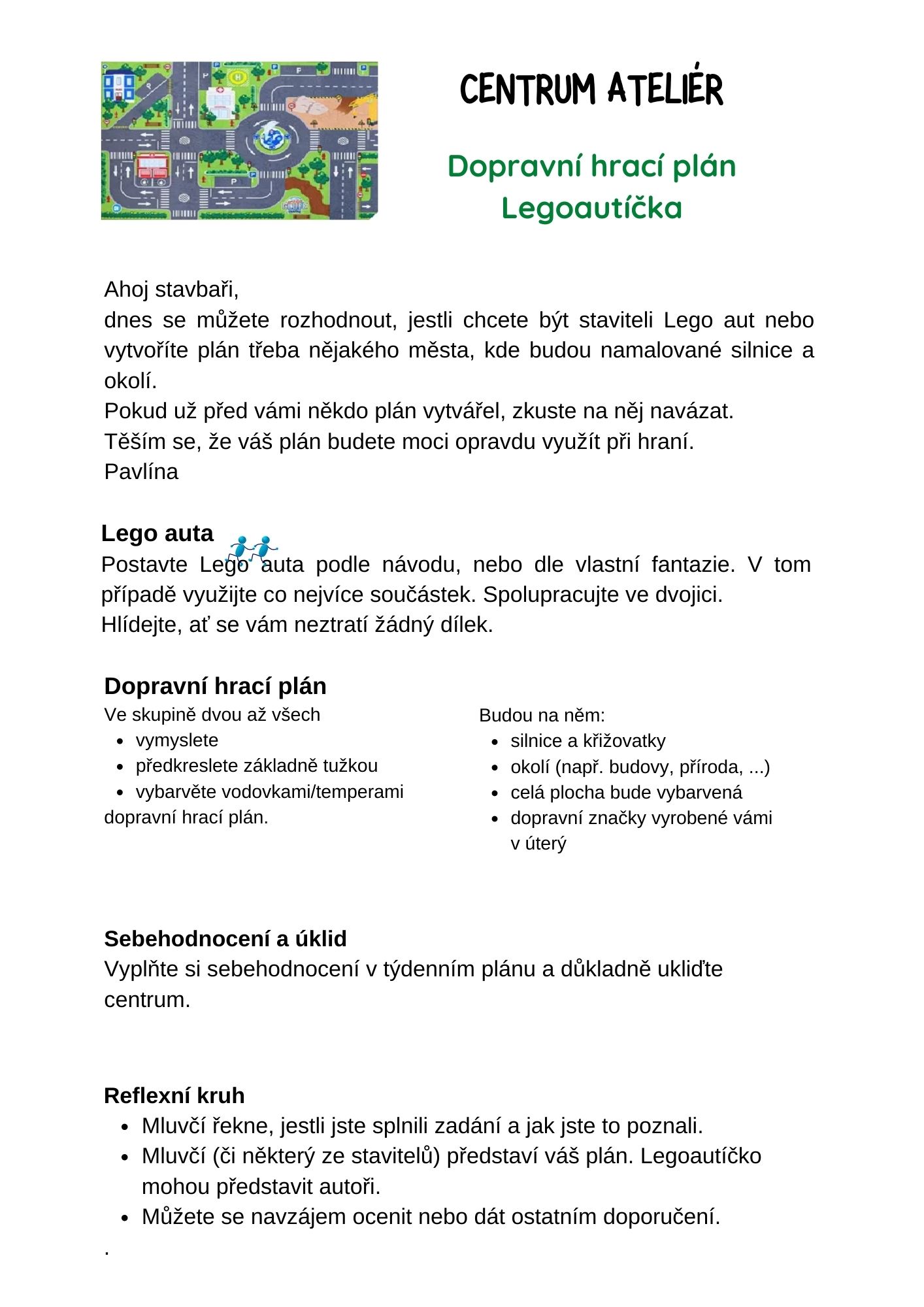 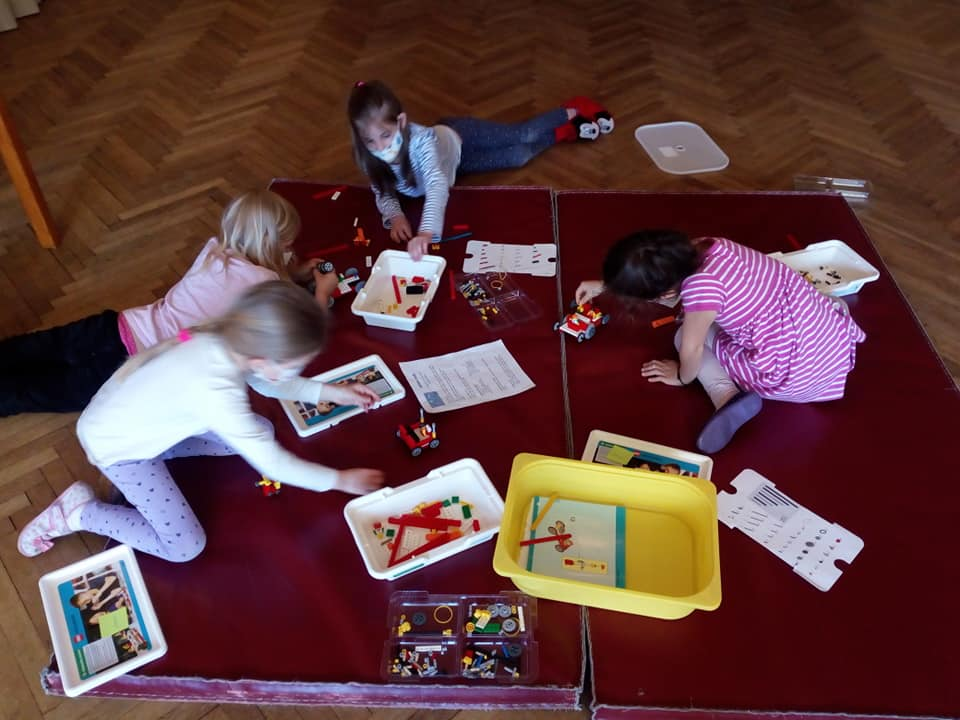 